Roemeens/ RoumainPERCEPEREA IMEDIATA SI CONSEMNAREA  UNEI SUME DE BANI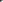 1 . Ați comis o infracțiune cu privire la :
(  ) Codul circulației rutiere și legile de implementare  (  ) Legea transportului rutier (  ) Reglementări excepționale privind vehiculele     (  ) Legislația ADR(  ) Conditiile tehnice ale vehicolelor utilitare
Conform legislației belgiene, se sugerează că să procedați, pentru sanctionarea infractiunii comise, la achitarea imediată a unei sume de bani. Pentru încălcarea Legii privind traficul rutier și a decretelor sale de punere în aplicare, se plătește, de asemenea, o taxă administrativă. Plata amenzii stinge acțiunea publică, cu excepția cazului în care, în termen de o lună Parchetul vă anunță intenția de a începe urmărirea penală.Dacă nu doriți să urmați această procedură , dacă contestați infracțiunea sau dacă vă aflați în imposibilitatea de a achita, se va întocmi un proces-verbal care va urma procedura judiciară obișnuită. În acest caz va trebui totuși să achitați un depozit de garanție destinat să acopere achitarea amenzii.. În cazul achitării, această sumă va fi rambursată integraf.Dacă nu veti da o sumă de bani în consemn, vehiculul dumneavoastră va fi stenu. Poliția poate face mașina. Acest lucru nu va fi restabilit până când banii sunt predate, precum și plata posibilelor costuri de depanare și depozitare. Pentru aceasta, dispuneți de un termen de 
□ 96 de ore                          □ 4 zile lucrătoare (percepțiiadministrative - Flandra)La finele termenului, autoritățile judiciare pot ordona confiscarea vehicolului dumneavoastră care va putea fi revândut în vederea recuperării eventualelor cheltuieli. Această confiscare poate fi ridicată numai în temeiul directivelor autorității respective.Achitarea amenzii și/sau a garanției trebuie să se facă în EURO prin card bancar (toate sumele) sau în numerar (amenzii ≤ 3000 €).PV / PI nr Citește și NUMESemnătură